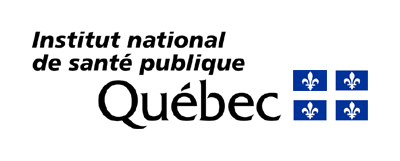 Date de l’audit :      Établissement :     Lieu géographique de l’audit :      Secteur de l’audit :      Cocher dans la case appropriée le niveau de résultat soit :Élément observé : 	Indique que la réponse satisfait aux exigences de la norme ou de l’avis d’expert ou encore qu’il n’y a pas d’écart de constaté.Élément observé partiel : 	Indique que la réponse ne satisfait que partiellement aux exigences de la norme ou de l’avis d’expert ou encore qu’il y a des écarts de constatés.Élément non observé : 	Indique que la réponse ne satisfait pas aux exigences de la norme ou de l’avis d’expertN/A : 	Non applicable.Nom de l’auditeur :      Titre d’emploi de la personne auditée :      Principales recommandations :       Activité de baseÉléments de conformitéÉlément observéÉlément observé partiel Élément non observé N/ACommentaires1.	DOCUMENTS ORGANISATIONNELS 1.1	Organigramme de l’établissement.1.	DOCUMENTS ORGANISATIONNELS 1.2	Mission du service.1.	DOCUMENTS ORGANISATIONNELS 1.3	Clientèle desservie.1.	DOCUMENTS ORGANISATIONNELS 1.4	Description des postes de travail.1.	DOCUMENTS ORGANISATIONNELS 1.5	Description de fonctions reliées à chacun des postes de travail.1.	DOCUMENTS ORGANISATIONNELS 1.6	Organisation du travail.1.	DOCUMENTS ORGANISATIONNELS 1.7	Plan du service et cheminement unidirectionnel.2.	POLITIQUES INTERNES DU SERVICE2.1	Sélection et achat des DE (marques/modèles).2.	POLITIQUES INTERNES DU SERVICE2.2	Sélection et achats des appareils et équipements de retraitement.2.	POLITIQUES INTERNES DU SERVICE2.3	Déclaration des incidents et accidents.2.	POLITIQUES INTERNES DU SERVICE2.4	Hygiène des mains.2.	POLITIQUES INTERNES DU SERVICE2.5	Code vestimentaire.2.	POLITIQUES INTERNES DU SERVICE2.6	EPI dans la zone de décontamination.2.	POLITIQUES INTERNES DU SERVICE2.7	Gestion post-exposition aux pathogènes transmissibles par le sang.2.	POLITIQUES INTERNES DU SERVICE2.8	Utilisation et déversement de matières dangereuses.2.	POLITIQUES INTERNES DU SERVICE2.9	Accès aux différents secteurs de la zone de retraitement.3.	PROCÉDURES DU SERVICE3.1	Pré-nettoyage et inspection sommaire des DE sur leur lieu d’utilisation.3.	PROCÉDURES DU SERVICE3.2	Transport des DE contaminés.3.	PROCÉDURES DU SERVICE3.3	Test d’étanchéité.3.	PROCÉDURES DU SERVICE3.4	Nettoyage pour chaque marque et modèle de DE.3.	PROCÉDURES DU SERVICE3.5	Rinçage initial.3.	PROCÉDURES DU SERVICE3.6	DHN pour chaque marque et modèle de DE.3.	PROCÉDURES DU SERVICE3.7	Rinçage final.3.	PROCÉDURES DU SERVICE3.8	Séchage.3.	PROCÉDURES DU SERVICE3.9	Entreposage.3.	PROCÉDURES DU SERVICE3.10	Manutention et distribution des DE.3.	PROCÉDURES DU SERVICE3.11	Utilisation et surveillance des indicateurs chimiques.3.	PROCÉDURES DU SERVICE3.12	Utilisation et surveillance des indicateurs biologiques (incluant les témoins).3.	PROCÉDURES DU SERVICE3.13	Modalités de consignation des résultats d’essais.4.	GUIDES D’UTILISATION4.1	DE (chaque marque et modèle).4.	GUIDES D’UTILISATION4.2	URAE.4.	GUIDES D’UTILISATION4.3	Appareil pompe d’irrigation.4.	GUIDES D’UTILISATION4.4	Stérilisateur à l’acide péracétique ou autre.4.	GUIDES D’UTILISATION4.5	Appareil pour test d’étanchéité.4.	GUIDES D’UTILISATION4.6	Appareil de nettoyage ultrasonique. 5.	REGISTRE5.1	Traçabilité des DE/inventaire et opérations (manuelle ou informatisée).5.	REGISTRE5.2	Traçabilité des adaptateurs pour chaque marque et modèle de DE (manuelle ou informatisée).5.	REGISTRE5.3	Suivi des incidents et accidents (incluant les recommandations en découlant).5.	REGISTRE5.4	Contrôle de la température, de la ventilation et de l’humidité.5.	REGISTRE5.5	Contrôle de la qualité de l’eau.5.	REGISTRE5.6	Contrôle des solutions désinfectantes utilisées.6.	CALENDRIER DES ENTRETIENS6.1	Hygiène et salubrité des différents secteurs de travail.6.	CALENDRIER DES ENTRETIENS6.2	Chariots et contenants de transport.6.	CALENDRIER DES ENTRETIENS6.3	Entretien régulier et préventif des différents appareils de retraitement.6.	CALENDRIER DES ENTRETIENS6.4	Nettoyage des différents appareils de retraitement.7.	PROGRAMMES7.1	Formation à l’embauche.7.	PROGRAMMES7.2	Formation continue.7.	PROGRAMMES7.3	Évaluation du personnel.7.	PROGRAMMES7.4	Mesures d’accréditation reconnues.		Nombre total d’éléments de conformité audités		Nombre total d’éléments de conformité audités